體育活動成果記錄表體育活動成果記錄表體育活動成果記錄表活動名稱： 111乙級籃球聯賽活動名稱： 111乙級籃球聯賽活動名稱： 111乙級籃球聯賽活動時間：111/12/5~8活動地點：台中一中活動地點：台中一中帶隊教練:羅孟影帶隊教練:羅孟影帶隊教練:羅孟影參與人員：童渝琁、黃千妮、陳昱潔、陳純誼、賴虹雯、林忻、高思瑀、黃靖閔、蔡杏品、張羿婷、陳佳欣參與人員：童渝琁、黃千妮、陳昱潔、陳純誼、賴虹雯、林忻、高思瑀、黃靖閔、蔡杏品、張羿婷、陳佳欣參與人員：童渝琁、黃千妮、陳昱潔、陳純誼、賴虹雯、林忻、高思瑀、黃靖閔、蔡杏品、張羿婷、陳佳欣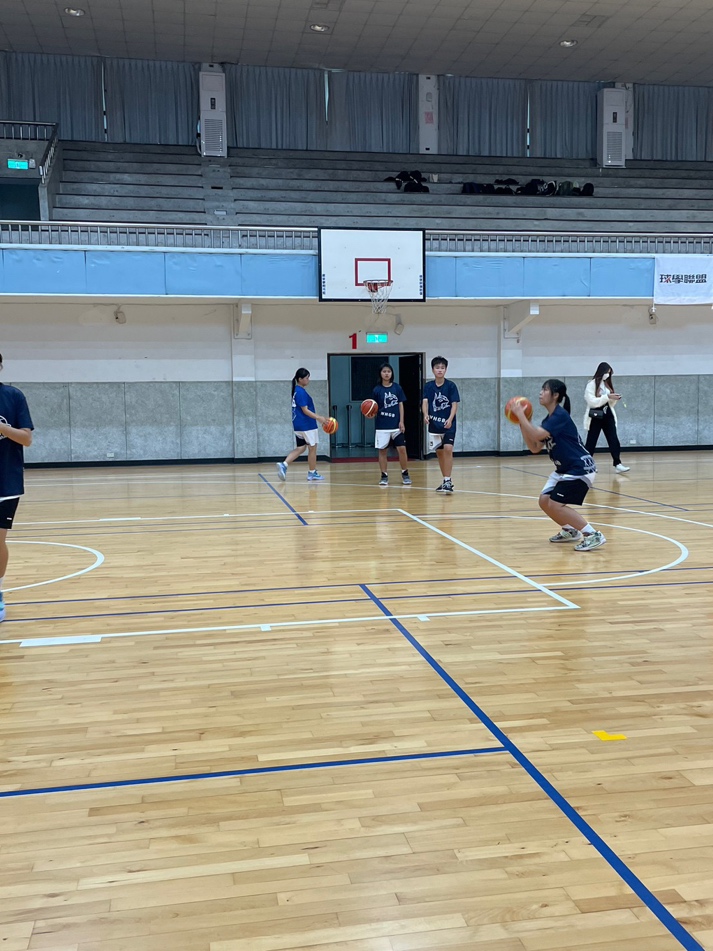 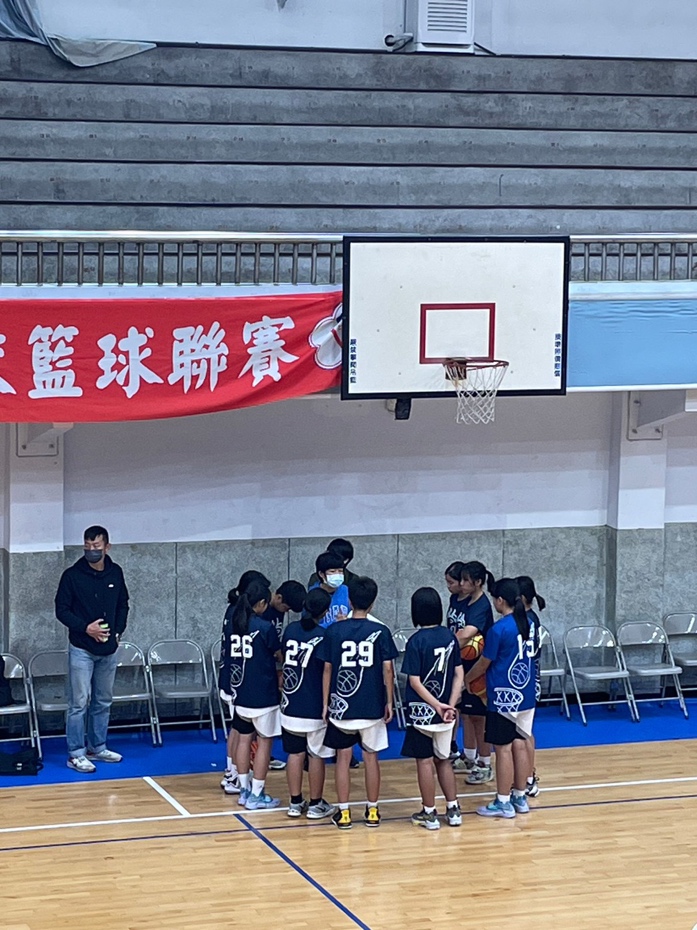 照片說明：賽前積極練投籃。照片說明：賽前積極練投籃。照片說明：賽前複習戰術。 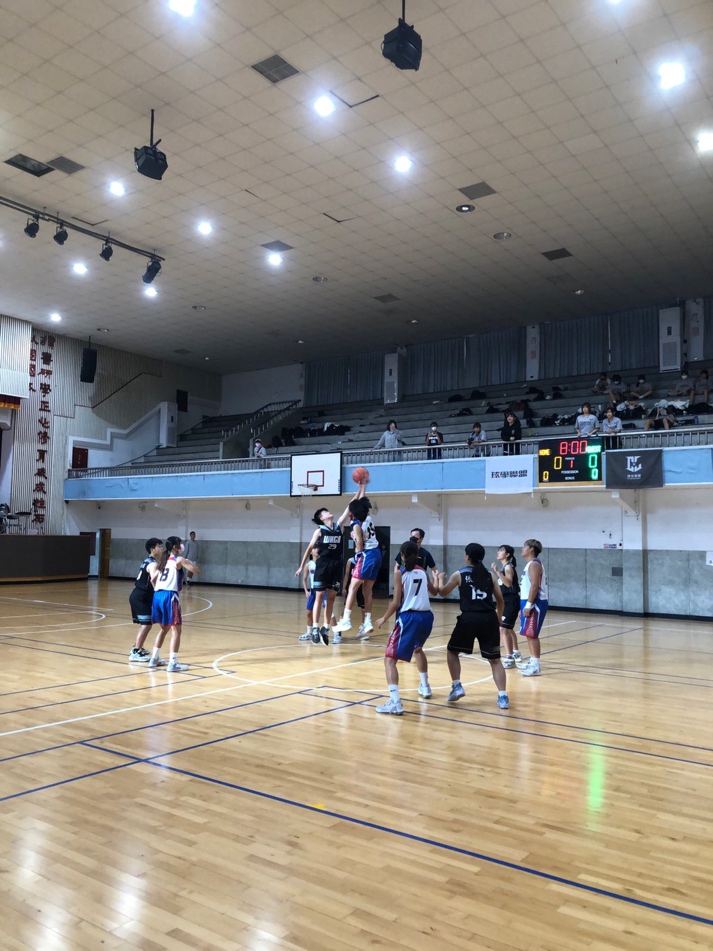 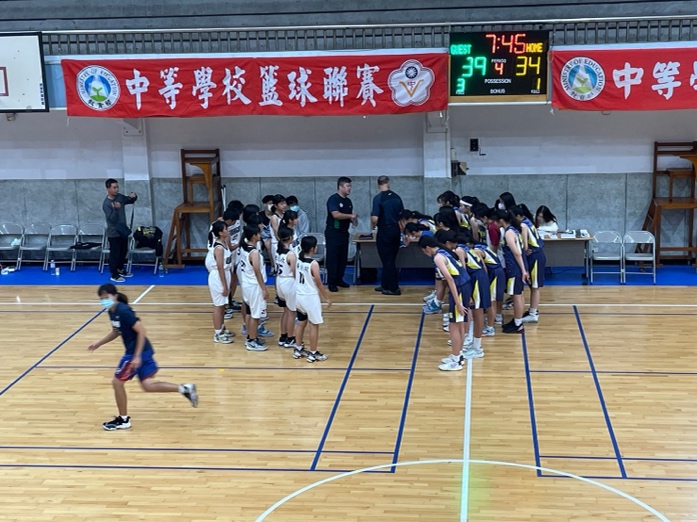 照片說明：文華高中vs僑泰高中之跳球照片說明：文華高中vs僑泰高中之跳球照片說明：比完賽後雙方球員互相敬禮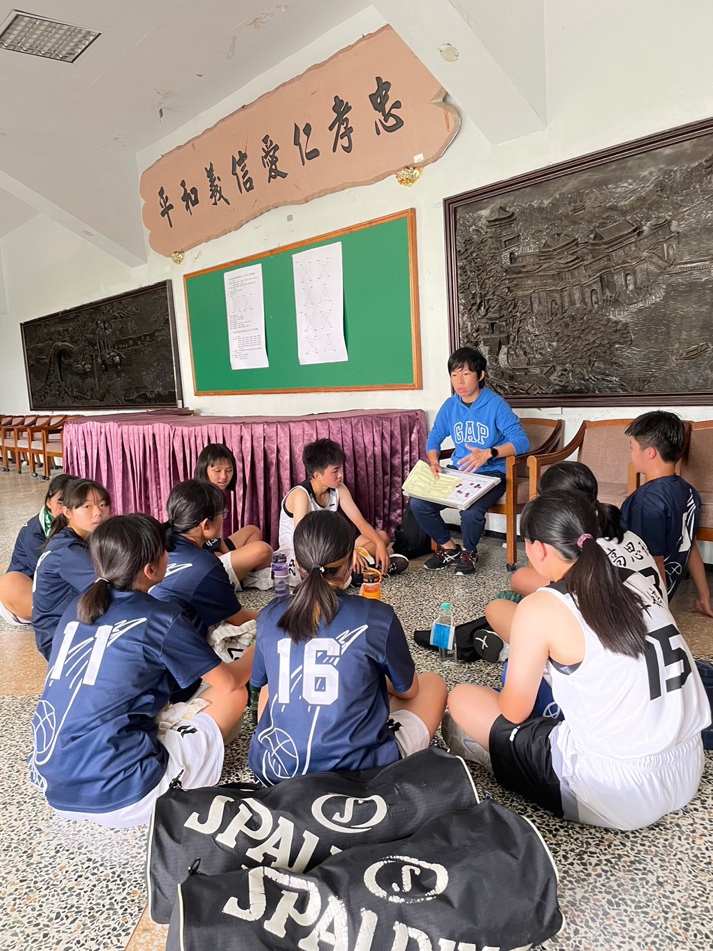 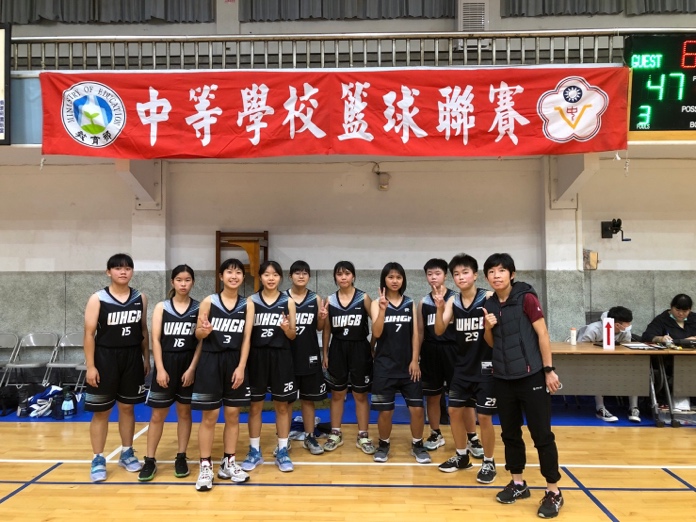 照片說明：賽後認真檢討各個需要改進的地方照片說明：賽後認真檢討各個需要改進的地方照片說明：賽後大合照